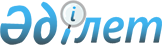 "2010-2012 жылдарға арналған Ақтөбе қаласының бюджеті туралы" Ақтөбе қалалық мәслихатының 2009 жылғы 24 желтоқсандағы № 211 шешіміне өзгерістер мен толықтырулар енгізу туралы
					
			Күшін жойған
			
			
		
					Ақтөбе облысының Ақтөбе қалалық мәслихатының 2010 жылғы 22 қазандағы № 296 шешімі. Ақтөбе облысы Ақтөбе қаласының Әділет басқармасында 2010 жылғы 27 қазанда № 3-1-144 тіркелді. Күші жойылды - Ақтөбе облысы Ақтөбе қалалық мәслихатының 2011 жылғы 28 қаңтардағы № 327 шешімімен      Ескерту. Күші жойылды - Ақтөбе облысы Ақтөбе қалалық мәслихатының 2011.01.28 № 327 Шешімімен.      

«Қазақстан Республикасындағы жергілікті мемлекеттік басқару және өзін - өзі басқару туралы» Қазақстан Республикасының 2001 жылғы 23 қаңтардағы № 148 Заңының 6 бабына, Қазақстан Республикасының 2008 жылғы 4 желтоқсандағы № 95 Бюджеттік кодексінің 9 бабының 2 тармағына, 106 бабының 2 тармағының 4 тармақшасына және 4 тармағына, 109 бабының 5 тармағына сәйкес, Ақтөбе қалалық мәслихаты ШЕШІМ ЕТТІ:



      1. «2010 - 2012 жылдарға арналған Ақтөбе қаласының бюджеті туралы» Ақтөбе қалалық мәслихатының 2009 жылғы 24 желтоқсандағы № 211 (нормативтік құқықтық кесімдерді мемлекеттік тіркеу тізілімінде 2010 жылғы 21 қаңтарда № 3-1-126 санымен тіркелген, 2010 жылғы 3 ақпандағы № 17-18 «Ақтөбе» және «Актюбинский вестник» газеттерінде жарияланған) шешіміне келесі өзгерістер мен толықтырулар енгізілсін:



      1) 1-тармақтағы:

      1) тармақшадағы:

      кірістер «22 786 401» сандары «25 851 317» сандарымен ауыстырылсын, оның ішінде:

      салықтық түсімдер бойынша «10 376 869» сандары «10 396 268» сандарымен ауыстырылсын;

      салықтық емес түсімдер бойынша «675 870» сандары «656 471» сандарымен ауыстырылсын;

      трансферттер түсімдері «10 018 662» сандары «13 083 578» сандарымен ауыстырылсын;

      2) тармақшадағы:

      шығындар «21 857 418» сандары «24 911 534» сандарымен ауыстырылсын;

      4) тармақшадағы:

      қаржы активтерімен жасалатын операциялар бойынша сальдо «80 000» саны «90 800» сандарымен ауыстырылсын, оның ішінде:

      қаржы активтерін сатып алу «80 000» саны «90 800» сандарымен ауыстырылсын.



      2) 6-тармақтағы:

      5-азат жол бөлігінде:

      «128 478» сандары «121 718» сандарымен ауыстырылсын;

      6-азат жол бөлігінде:

      «11 328» сандары «2 718» сандарымен ауыстырылсын;



      3) 7-тармақтағы:

      1-азат жол бөлігінде:

      «1 607 888» сандары «3 357 951» сандарымен ауыстырылсын;



      4) 8-тармақтағы:

      1-азат жол бөлігінде:

      «24 582» сандары «24 570» сандарымен ауыстырылсын;

      2-азат жол бөлігінде:

      «44 328» сандары «44 312» сандарымен ауыстырылсын;



      5) 11-тармақтағы:

      1-азат жол бөлігінде:

      «1 000 000» сандары «2 345 000» сандарымен ауыстырылсын;

      3-азат жол бөлігінде:

      «459 028» сандары «453 449» сандарымен ауыстырылсын;



      6) 12-тармақтағы:

      3-азат жол бөлігінде:

      «10 346» сандары «7 512» сандарымен ауыстырылсын;

      5-азат жол бөлігінде:

      «300 000» сандары «360 000» сандарымен ауыстырылсын;

      7-азат жол бөлігінде:

      «446 038» сандары «444 498» сандарымен ауыстырылсын;

      8-азат жол бөлігінде:

      «1 059 200» сандары «1 055 144» сандарымен ауыстырылсын;

      9-азат жол бөлігінде:

      «150 000» сандары «148 658» сандарымен ауыстырылсын;

      10-азат жол бөлігінде:

      «51 873» сандары «51 988» сандарымен ауыстырылсын;

      12-азат жол бөлігінде:

      «100 000» сандары «124 000» сандарымен ауыстырылсын;

      16-азат жол бөлігінде:

      «64 500» сандары «70 400» сандарымен ауыстырылсын;

      17-азат жол алынып тасталсын;



      7) Көрсетілген шешімдегі 1 қосымша осы шешімдегі 1 қосымшаға сәйкес редакцияда жазылсын.



      2. Осы шешім 2010 жылғы 1 қаңтардан бастап қолданысқа енгізіледі.      Ақтөбе қалалық мәслихатының       Ақтөбе қалалық

            сессия төрағасы          мәслихатының хатшысы              А. Шахаров                 С. Шынтасова 

Ақтөбе қалалық мәслихатының

кезектен тыс жиырма жетінші сессиясының

2010 жылғы 22 қазандағы № 296

шешіміне 1 қосымша 2010 жылға арналған Ақтөбе қаласының нақтыланған бюджеті
					© 2012. Қазақстан Республикасы Әділет министрлігінің «Қазақстан Республикасының Заңнама және құқықтық ақпарат институты» ШЖҚ РМК
				СанатыСанатыСанатыСанатыСомасы (мың теңге)
СыныбыСыныбыСыныбыІшкі сыныбыІшкі сыныбыКірістер атаулары1
2
3
4
5
I. КІРІСТЕР258513171
САЛЫҚТЫҚ ТҮСІМДЕР1039626801
Табыс салығы30690132Жеке табыс салығы306901303
Әлеуметтік салық14239281Әлеуметтік салық142392804
Меншікке салынатын салықтар32573301Мүлікке салынатын салықтар21746403Жер салығы3207504Көлік құралдарына салынатын салық7606005Бірыңғай жер салығы134005
Тауарларға, жұмыстарға және қызметтерге салынатын ішкі салықтар22203402Акциздер17742003Табиғи және басқа ресурстарды пайдаланғаны үшін түсетін түсімдер1468404Кәсіпкерлік және кәсіби қызметті жүргізгені үшін алынатын алымдар2245005Ойын бизнесіне салық7480008
Заңдық мәнді іс-әрекеттерді жасағаны және (немесе) оған уәкілеттігі бар мемлекеттік органдар немесе лауазымды адамдар құжаттар бергені үшін алынатын міндетті төлемдер 4256571Мемлекеттік баж 4256572
САЛЫҚТЫҚ ЕМЕС ТҮСІМДЕР65647101
Мемлекеттік меншіктен түсетін кірістер 676265Мемлекет меншігіндегі мүлікті жалға беруден түсетін кірістер6762604
Мемлекеттік бюджеттен қаржыландырылатын, сондай-ақ ҚР Ұлттық Банкінің бюджетінен (шығыстар сметасынан) ұсталатын және қаржыландырылатын мемлекеттік мекемелер салатын айыппұлдар, өсімпұлдар, санкциялар, өндіріп алулар5487451Мұнай секторы ұйымдарынан түсетін түсімдерді қоспағанда, мемлекеттік бюджеттен қаржыландырылатын, сондай-ақ Қазақстан Республикасы Ұлттық Банкінің бюджетінен (шығыстар сметасынан) ұсталатын және қаржыландырылатын мемлекеттік мекемелер салатын айыппұлдар, өсімпұлдар, санкциялар, өндіріп алулар54874506
Басқа да салықтық емес түсімдер401001Басқа да салықтық емес түсімдер401003
НЕГІЗГІ КАПИТАЛДЫ САТУДАН ТҮСЕТІН ТҮСІМДЕР171500001
Мемлекеттік мекемелерге бекітілген мемлекеттік мүлікті сату 15150001Мемлекеттік мекемелерге бекітілген мемлекеттік мүлікті сату151500003
Жерді және материалдық емес активтерді сату 2000001Жерді сату2000004
ТРАНСФЕРТТЕРДІҢ ТҮСІМДЕРІ1308357802
Мемлекеттік басқарудың жоғары тұрған органдарынан түсетін трансферттер13083578
2Облыстық бюджеттен түсетін трансферттер13083578Функционалдық топФункционалдық топФункционалдық топФункционалдық топФункционалдық топСомасы, мың теңгеКіші функцияКіші функцияКіші функцияКіші функцияСомасы, мың теңгеБюджеттік бағдарламалардың әкiмшiсiБюджеттік бағдарламалардың әкiмшiсiБюджеттік бағдарламалардың әкiмшiсiСомасы, мың теңгеБағдарламаБағдарламаСомасы, мың теңгеАтауыСомасы, мың теңгеII. Шығындар24911534,001Жалпы сипаттағы мемлекеттік қызметтер439683,81Мемлекеттік басқарудың жалпы функцияларын орындайтын өкілді, атқарушы және басқа органдар313600,8112Аудан (облыстық маңызы бар қала) мәслихатының аппараты61367,0001Аудан (облыстық маңызы бар қала) мәслихатының қызметін қамтамасыз ету жөніндегі қызметтер59497,0004Мемлекеттік органдарды материалдық-техникалық жарақтандыру1870,0122Аудан (облыстық маңызы бар қала) әкімінің аппараты252233,8001Аудан (облыстық маңызы бар қала) әкімінің қызметін қамтамасыз ету жөніндегі қызметтер218792,0003Мемлекеттік органдардың ғимараттарын, үй-жайлары және құрылыстарын күрделі жөндеу 15910,8004Мемлекеттік органдарды материалдық-техникалық жарақтандыру17531,02Қаржылық қызмет59900,0452Ауданның (облыстық маңызы бар қаланың) қаржы бөлімі59900,0001Аудандық бюджетті орындау және коммуналдық меншікті (облыстық маңызы бар қала) саласындағы мемлекеттік саясатты іске асыру жөніндегі қызметтер42579,0003Салық салу мақсатында мүлікті бағалауды жүргізу2746,0011Коммуналдық меншікке түскен мүлікті есепке алу, сақтау, бағалау және сату12776,0019Мемлекеттік органдарды материалдық-техникалық жарақтандыру1799,05Жоспарлау және статистикалық қызмет 66183,0453Ауданның (облыстық маңызы бар қаланың) экономика және бюджеттік жоспарлау бөлімі66183,0001Экономикалық саясатты, мемлекеттік жоспарлау жүйесін қалыптастыру және дамыту және ауданды (облыстық маңызы бар қаланы) басқару саласындағы мемлекеттік саясатты іске асыру жөніндегі қызметтер66183,002Қорғаныс18821,41Әскери мұқтаждар16529,0122Аудан (облыстық маңызы бар қала) әкімінің аппараты16529,0005Жалпыға бірдей әскери міндетті атқару шеңберіндегі іс-шаралар16529,02Төтенше жағдайлар жөнiндегi жұмыстарды ұйымдастыру2292,4122Аудан (облыстық маңызы бар қала) әкімінің аппараты2292,4006Аудан (облыстық маңызы бар қала) ауқымындағы төтенше жағдайлардың алдын алу және оларды жою980,0007Аудандық (қалалық) ауқымдағы дала өрттерінің, сондай-ақ мемлекеттік өртке қарсы қызмет органдары құрылмаған елді мекендерде өрттердің алдын алу және оларды сөндіру жөніндегі іс-шаралар1312,403Қоғамдық тәртіп, қауіпсіздік, құқықтық, сот, қылмыстық-атқару қызметі160652,01Құқық қорғау қызметі160652,0458Ауданның (облыстық маңызы бар қаланың) тұрғын-үй коммуналдық шаруашылығы, жолаушылар көлігі және автомобиль жолдары бөлімі160652,0021Елдi мекендерде жол жүрісі қауiпсiздiгін қамтамасыз ету160652,004Білім беру8945374,01Мектепке дейінгі тәрбие және оқыту1519846,0464Ауданның (облыстық маңызы бар қаланың) білім бөлімі1519846,0009Мектепке дейінгі тәрбие ұйымдарының қызметін қамтамасыз ету1519846,02Бастауыш, негізгі орта және жалпы орта білім беру5478370,0464Ауданның (облыстық маңызы бар қаланың) білім бөлімі5478370,0003Жалпы білім беру5108877,0006Балаларға қосымша білім беру369493,09Білім беру саласындағы өзге де қызметтер1947158,0464Ауданның (облыстық маңызы бар қаланың) білім бөлімі1244308,0001Жергілікті деңгейде білім беру саласындағы мемлекеттік саясатты іске асыру жөніндегі қызметтер25666,0005Ауданның (облыстық маңызы бар қаланың) мемлекеттік білім беру мекемелер үшін оқулықтар мен оқу-әдістемелік кешендерді сатып алу және жеткізу47385,0007Аудандық (қалалық) ауқымдағы мектеп олимпиадаларын және мектептен тыс іс-шараларды өткізу 20787,0011Өңірлік жұмыспен қамту және кадрларды қайта даярлау стратегиясын іске асыру шеңберінде білім беру объектілерін күрделі, ағымды жөндеу1150200,0013Мемлекеттік органдарды материалдық-техникалық жарақтандыру270,0467Ауданның (облыстық маңызы бар қаланың) құрылыс бөлімі702850,0037Білім беру объектілерін салу және реконструкциялау702850,006Әлеуметтік көмек және әлеуметтік қамсыздандыру1259344,02Әлеуметтік көмек1195865,0451Ауданның (облыстық маңызы бар қаланың) жұмыспен қамту және әлеуметтік бағдарламалар бөлімі1195865,0002Еңбекпен қамту бағдарламасы228684,0005Мемлекеттік атаулы әлеуметтік көмек17274,0006Тұрғын үй көмегі11200,0007Жергілікті өкілетті органдардың шешімі бойынша мұқтаж азаматтардың жекелеген топтарына әлеуметтік көмек518140,0008Ішкі әскерлер мен мерзімді қызметтегі әскери қызметкерлерді әлеуметтік қолдау4666,00091999 жылдың 26 шілдесінде «Отан», «Даңқ» ордендерімен марапатталған, «Халық Қаһарманы» атағын және республиканың құрметті атақтарын алған азаматтарды әлеуметтік қолдау112,0010Үйден тәрбиеленіп оқытылатын мүгедек балаларды материалдық қамтамасыз ету1035,0013Белгіленген тұрғылықты жері жоқ тұлғаларды әлеуметтік бейімдеу35594,0014Мұқтаж азаматтарға үйде әлеуметтік көмек көрсету86908,001618 жасқа дейінгі балаларға мемлекеттік жәрдемақылар72425,0017Мүгедектерді оңалту жеке бағдарламасына сәйкес, мұқтаж мүгедектерді міндетті гигиеналық құралдарымен қамтамасыз етуге және ымдау тілі мамандарының, жеке көмекшілердің қызмет көрсету43403,0019Ұлы Отан соғысындағы Жеңістің 65 жылдығына орай Ұлы Отан соғысының қатысушылары мен мүгедектеріне Тәуелсіз Мемлекеттер Достастығы елдері бойынша, Қазақстан Республикасының аумағы бойынша жол жүруін, сондай-ақ оларға және олармен бірге жүретін адамдарға Мәскеу, Астана қалаларында мерекелік іс-шараларға қатысуы үшін тамақтануына, тұруына, жол жүруіне арналған шығыстарын төлеуді қамтамасыз ету2718,0020Ұлы Отан соғысындағы Жеңістің 65 жылдығына орай Ұлы Отан соғысының қатысушылары мен мүгедектеріне, сондай-ақ оларға теңестірілген, оның ішінде майдандағы армия құрамына кірмеген, 1941 жылғы 22 маусымнан бастап 1945 жылғы 3 қыркүйек аралығындағы кезеңде әскери бөлімшелерде, мекемелерде, әскери-оқу орындарында әскери қызметтен өткен, запасқа босатылған (отставка), «1941-1945 жж. Ұлы Отан соғысында Германияны жеңгенi үшiн» медалімен немесе «Жапонияны жеңгені үшін» медалімен марапатталған әскери қызметшілерге, Ұлы Отан соғысы жылдарында тылда кемінде алты ай жұмыс істеген (қызметте болған) адамдарға біржолғы материалдық көмек төлеу173706,09Әлеуметтік көмек және әлеуметтік қамтамасыз ету салаларындағы өзге де қызметтер63479,0451Ауданның (облыстық маңызы бар қаланың) жұмыспен қамту және әлеуметтік бағдарламалар бөлімі63479,0001Жергілікті деңгейде халық үшін әлеуметтік бағдарламаларды жұмыспен қамтуды қамтамасыз етуді іске асыру саласындағы мемлекеттік саясатты іске асыру жөніндегі қызметтер 58289,0011Жәрдемақыларды және басқа да әлеуметтік төлемдерді есептеу, төлеу мен жеткізу бойынша қызметтерге ақы төлеу2890,0012Ақпараттық жүйелер құру500,0022Мемлекеттік органдарды материалдық-техникалық жарақтандыру1800,007Тұрғын үй -коммуналдық шаруашылық8331431,51Тұрғын үй шаруашылығы4662762,0458Ауданның (облыстық маңызы бар қаланың) тұрғын-үй коммуналдық шаруашылығы, жолаушылар көлігі және автомобиль жолдары бөлімі165382,0003Мемлекеттік тұрғын үй қорының сақталуын ұйымдастыру14912,0004Азаматтардың жекелеген санаттарын тұрғын үймен қамтамасыз ету148858,0031Кондоминиум объектісіне техникалық паспорттар дайындау1612,0467Ауданның (облыстық маңызы бар қаланың) құрылыс бөлімі4497380,0003Мемлекеттік коммуналдық тұрғын үй қорының тұрғын үй құрылысы және (немесе) сатып алу520936,0004Инженерлік коммуникациялық инфрақұрылымды дамыту, жайластыру және (немесе) сатып алу3449569,0019Тұрғын үй салу 526875,02Коммуналдық шаруашылық2098612,0458Ауданның (облыстық маңызы бар қаланың) тұрғын-үй коммуналдық шаруашылығы, жолаушылар көлігі және автомобиль жолдары бөлімі2098612,0012Сумен жабдықтау және су бөлу жүйесінің қызмет етуі 381368,0026Ауданның (облыстық маңызы бар қаланың) коммуналдық меншігіндегі жылу жүйелерін қолдануды ұйымдастыру100000,0027Ауданның (облыстық маңызы бар қаланың) коммуналдық меншігіндегі газ жүйелерін қолдануды ұйымдастыру1472,0029Сумен жабдықтау жүйесін дамыту9800,0030Өңірлік жұмыспен қамту және кадрларды қайта даярлау стратегиясын іске асыру шеңберінде инженерлік коммуникациялық инфрақұрылымды жөндеу және елді-мекендерді көркейту1605972,03Елді-мекендерді көркейту1570057,5458Ауданның (облыстық маңызы бар қаланың) тұрғын-үй коммуналдық шаруашылығы, жолаушылар көлігі және автомобиль жолдары бөлімі1125559,5015Елді мекендердегі көшелерді жарықтандыру234064,0016Елді мекендердің санитариясын қамтамасыз ету349403,0017Жерлеу орындарын күтіп-ұстау және туысы жоқтарды жерлеу14975,0018Елді мекендерді абаттандыру және көгалдандыру 527117,5467Ауданның (облыстық маңызы бар қаланың) құрылыс бөлімі444498,0007Қаланы және елді мекендерді көркейтуді дамыту444498,008Мәдениет, спорт, туризм және ақпараттық кеңістік1638478,91Мәдениет саласындағы қызмет1448104,6455Ауданның (облыстық маңызы бар қаланың) мәдениет және тілдерді дамыту бөлімі362960,6003Мәдени-демалыс жұмысын қолдау362960,6467Ауданның (облыстық маңызы бар қаланың) құрылыс бөлімі1085144,0011Мәдениет объектілерін дамыту1085144,02Спорт 90704,0465Ауданның (облыстық маңызы бар қаланың) дене шынықтыру және спорт бөлімі90704,0006Аудандық (облыстық маңызы бар қалалық) деңгейде спорттық жарыстар өткізу70704,0007Әртүрлі спорт түрлері бойынша аудан (облыстық маңызы бар қала) құрама командаларының мүшелерін дайындау және олардың облыстық спорт жарыстарына қатысуы20000,03Ақпараттық кеңістік55438,9455Ауданның (облыстық маңызы бар қаланың) мәдениет және тілдерді дамыту бөлімі37029,4006Аудандық (қалалық) кітапханалардың жұмыс істеуі33902,4007Мемлекеттік тілді және Қазақстан халықтарының басқа да тілдерін дамыту3127,0456Ауданның (облыстық маңызы бар қаланың) ішкі саясат бөлімі18409,5002Газеттер мен журналдар арқылы мемлекеттік ақпараттық саясат жүргізу жөніндегі қызметтер7673,5005Телерадио хабарларын тарату арқылы мемлекеттік ақпараттық саясатты жүргізу жөніндегі қызметтер10736,09Мәдениет, спорт, туризм және ақпараттық кеңістікті ұйымдастыру жөніндегі өзге де қызметтер44231,4455Ауданның (облыстық маңызы бар қаланың) мәдениет және тілдерді дамыту бөлімі12391,0001Жергілікті деңгейде тілдерді және мәдениетті дамыту саласындағы мемлекеттік саясатты іске асыру жөніндегі қызметтер11971,0011Мемлекеттік органдарды материалдық-техникалық жарақтандыру420,0456Ауданның (облыстық маңызы бар қаланың) ішкі саясат бөлімі21436,4001Жергілікті деңгейде ақпарат, мемлекеттілікті нығайту және азаматтардың әлеуметтік сенімділігін қалыптастыру саласында мемлекеттік саясатты іске асыру жөніндегі қызметтер14267,0003Жастар саясаты саласындағы өңірлік бағдарламаларды іске асыру6769,4007Мемлекеттік органдарды материалдық-техникалық жарақтандыру400,0465Ауданның (облыстық маңызы бар қаланың) дене шынықтыру және спорт бөлімі10404,0001Жергілікті деңгейде дене шынықтыру және спорт саласындағы мемлекеттік саясатты іске асыру жөніндегі қызметтер10139,0008Мемлекеттік органдарды материалдық-техникалық жарақтандыру265,009Отын-энергетика кешенi және жер қойнауын пайдалану850000,09Отын-энергетика кешені және жер қойнауын пайдалану саласындағы өзге де қызметтер850000,0467Ауданның (облыстық маңызы бар қаланың) құрылыс бөлімі850000,0009Жылу-энергетикалық жүйені дамыту850000,010Ауыл, су, орман, балық шаруашылығы, ерекше қорғалатын табиғи аумақтар, қоршаған ортаны және жануарлар дүниесін қорғау, жер қатынастары190344,01Ауыл шаруашылығы139052,0462Ауданның (облыстық маңызы бар қаланың) ауыл шаруашылығы бөлімі11472,0001Жергілікті деңгейде ауыл шаруашылығы саласындағы мемлекеттік саясатты іске асыру жөніндегі қызметтер 11270,0007Мемлекеттік органдарды материалдық-техникалық жарақтандыру202,0467Ауданның (облыстық маңызы бар қаланың) құрылыс бөлімі103500,0010Ауыл шаруашылығы объектілерін дамыту103500,0473Ауданның (облыстық маңызы бар қаланың) ветеринария бөлімі24080,0001Жергілікті деңгейде ветеринария саласындағы мемлекеттік саясатты іске асыру жөніндегі қызметтер5428,0004Мемлекеттік органдарды материалдық-техникалық жарақтандыру1030,0005Мал көмінділерінің (биотермиялық шұңқырлардың) жұмыс істеуін қамтамасыз ету1668,0006Ауру жануарларды санитарлық союды ұйымдастыру2154,0007Қаңғыбас иттер мен мысықтарды аулауды және жоюды ұйымдастыру13500,0008Алып қойылатын және жойылатын ауру жануарлардың, жануарлардан алынатын өнімдер мен шикізаттың құнын иелеріне өтеу300,06Жер қатынастары38012,0463Ауданның (облыстық маңызы бар қаланың) жер қатынастары бөлімі38012,0001Аудан (облыстық маңызы бар қала) аумағында жер қатынастарын реттеу саласындағы мемлекеттік саясатты іске асыру жөніндегі қызметтер17607,0002Ауыл шаруашылығы алқаптарын бiр түрден екiншiсiне ауыстыру жөнiндегi жұмыстар1926,0003Елдi мекендердi жер-шаруашылық орналастыру163,2004Жердi аймақтарға бөлу жөнiндегi жұмыстарды ұйымдастыру14566,0006Аудандық маңызы бар қалалардың, кенттердің, ауылдардың (селолардың), ауылдық (селолық) округтердің шекарасын белгілеу кезінде жүргізілетін жерге орналастыру3535,8008Мемлекеттік органдарды материалдық-техникалық жарақтандыру214,09Ауыл, су, орман, балық шаруашылығы және қоршаған ортаны қорғау мен жер қатынастары саласындағы өзге де қызметтер13280,0473Ауданның (облыстық маңызы бар қаланың) ветеринария бөлімі13280,0011Эпизоотияға қарсы іс-шаралар жүргізу13280,011Өнеркәсіп, сәулет, қала құрылысы және құрылыс қызметі35512,02Сәулет, қала құрылысы және құрылыс қызметі35512,0467Ауданның (облыстық маңызы бар қаланың) құрылыс бөлімі19135,0001Жергілікті деңгейде құрылыс саласындағы мемлекеттік саясатты іске асыру жөніндегі қызметтер18207,0018Мемлекеттік органдарды материалдық-техникалық жарақтандыру928,0468Ауданның (облыстық маңызы бар қаланың) сәулет және қала құрылысы бөлімі16377,0001Жергілікті деңгейде сәулет және қала құрылысы саласындағы мемлекеттік саясатты іске асыру жөніндегі қызметтер15910,0005Мемлекеттік органдарды материалдық-техникалық жарақтандыру467,012Көлік және коммуникация2928376,01Автомобиль көлігі715565,0458Ауданның (облыстық маңызы бар қаланың) тұрғын-үй коммуналдық шаруашылығы, жолаушылар көлігі және автомобиль жолдары бөлімі715565,0022Көлік инфрақұрылымын дамыту178,0023Автомобиль жолдарының жұмыс істеуін қамтамасыз ету715387,09Көлік және коммуникациялар саласындағы өзге де қызметтер2212811,0458Ауданның (облыстық маңызы бар қаланың) тұрғын-үй коммуналдық шаруашылығы, жолаушылар көлігі және автомобиль жолдары бөлімі2212811,0008Өңірлік жұмыспен қамту және кадрларды қайта даярлау стратегиясын іске асыру шеңберінде аудандық маңызы бар автомобиль жолдарын, қала және елді-мекендер көшелерін жөндеу және ұстау1237162,0009Өңірлік жұмыспен қамту және кадрларды қайта даярлау стратегиясын іске асыру шеңберінде аудандық маңызы бар автомобиль жолдарын қала және елді-мекендер көшелерін салу және қайтақуру қалалардың және елді-мекендердің көшелері өткізу166838,0024Кентішілік (қалаішілік) және ауданішілік қоғамдық жолаушылар тасымалдарын ұйымдастыру808811,013Басқалар101062,93Кәсіпкерлік қызметті қолдау және бәсекелестікті қорғау22274,0469Ауданның (облыстық маңызы бар қаланың) кәсіпкерлік бөлімі22274,0001Жергілікті деңгейде кәсіпкерлік пен өнеркәсіпті дамыту саласындағы мемлекеттік саясатты іске асыру жөніндегі қызметтер13817,0003Кәсіпкерлік қызметті қолдау8000,0005Мемлекеттік органдарды материалдық-техникалық жарақтандыру457,09Басқалар78788,9452Ауданның (облыстық маңызы бар қаланың) қаржы бөлімі27515,9012Ауданның (облыстық маңызы бар қаланың) жергілікті атқарушы органының резерві27515,9458Ауданның (облыстық маңызы бар қаланың) тұрғын-үй коммуналдық шаруашылығы, жолаушылар көлігі және автомобиль жолдары бөлімі51273,0001Жергілікті деңгейде тұрғын үй-коммуналдық шаруашылығы, жолаушылар көлігі және автомобиль жолдары саласындағы мемлекеттік саясатты іске асыру жөніндегі қызметтер49838,0014Мемлекеттік органдарды материалдық-техникалық жарақтандыру1435,015Трансферттер12453,51Трансферттер12453,5452Ауданның (облыстық маңызы бар қаланың) қаржы бөлімі12453,5006Нысаналы пайдаланылмаған (толық пайдаланылмаған) трансферттерді қайтару12453,5III. Таза бюджеттік несиелеу0,0Бюджеттік несиелер0,0Бюджеттік несиелерді өтеу0,0IV. Қаржылық активтермен операциялар бойынша сальдо90800,0Қаржылық активтерді сатып алу90800,013Басқалар90800,09Басқалар90800,0452Ауданның (облыстық маңызы бар қаланың) қаржы бөлімі90800,0014Заңды тұлғалардың жарғылық капиталын қалыптастыру немесе ұлғайту90800,06Мемлекеттің қаржы активтерін сатудан түсетін түсімдер0,001Мемлекеттің қаржы активтерін сатудан түсетін түсімдер0,01Қаржы активтерін ел ішінде сатудан түсетін түсімдер0,0005Мүліктік кешен түріндегі коммуналдық мемлекеттік мекемелер мен мемлекеттік кәсіпорындарды және коммуналдық мемлекеттік кәсіпорындардың жедел басқаруындағы немесе шаруашылық жіргізуіндегі өзге мемлекеттік мүлікті сатудан түсетін түсімдер0,0V. Бюджет тапшылығы (профицит) 848983,0VI. Бюджет тапшылығын қаржыландыру (профицитті пайдалану)-848983,07Қарыздар түсімі471000,001Мемлекеттік ішкі қарыздар 471000,02Қарыз алу келісім-шарттары471000,0003Ауданның (облыстық маңызы бар қаланың) жергілікті атқарушы органы алатын қарыздар471000,016Қарыздарды өтеу1545000,11Қарыздарды өтеу1545000,1452Ауданның (облыстық маңызы бар қаланың) қаржы бөлімі1545000,1008Жергілікті атқарушы органның жоғары тұрған бюджет алдындағы борышын өтеу1545000,0021Жергілікті бюджеттен бөлінген пайдаланылмаған бюджеттік кредиттерді қайтару0,18Бюджет қаражаттарының пайдаланылатын қалдықтары225017,101Бюджет қаражаты қалдықтары225017,11Бюджет қаражатының бос қалдықтары225017,101Бюджет қаражатының бос қалдықтары225017,1